TENANT DEPOSIT AGREEMENTThis agreement, between the EMC Water System, Inc., a non-profit corporation, hereinafter called the Supplier, and_______________________________________________________________________a tenant water user hereinafter, called the Tenant.NOW, THEREFORE, it is hereby understood and agreed:The Supplier shall furnish, subject to the limitations set out in the Rules and Regulations and Bylaws, such quantity of water as the Tenant may desire in connection with his occupancy.The Tenant agrees to pay for water at such rates, time, and place as shall be determined by the Supplier, and agrees to the penalties for non-payment as set out in the current Rules and Regulations.The Tenant’s bill is due upon receipt of bill.  The Tenant has until the 20th of the month to pay the current bill before there is a 10% late fee.  The Tenant then has until the 5th of the following month to pay the bill, which gives the Tenant 35 days to pay the current bill.All past due bills that are not paid and in the water office by 10:00 a.m. the morning of the 5th, will be considered delinquent and have their water meters locked.  If the Tenant’s meter is locked or the maintenance personnel arrive to lock the meter, there is a $50.00 fee.  The Tenant will then have to pay the $50.00 fee plus the past due amount of the water bill before water service will be restored.  No water service will be restored after 4:00 p.m. in the evening or on weekends.  There will be no late notices sent to Tenant and no phone calls made to remind Tenant they owe their bill.If Tenant writes a check and it is returned, there will be a $20.00 NSF fee added to their next bill.The Tenant agrees to pay meter installation cost of ___________________.  This is a non-refundable amount.  Tenant also agrees to pay a deposit in the amount of   $75.00.The deposit shall be held and applied by the Supplier to the payment of the account of the Tenant should service to the Tenant be terminated, either voluntarily by the Tenant, or involuntarily by the Supplier, and the account shall remain unpaid.  Should the account be fully paid at the time of termination of service to the Tenant, the deposit shall be refunded by the Supplier within a reasonable time thereafter.IN WITNESS WHEREOF, we have hereunto executed this agreement this _____________ day of _____________________________, 20_____, in duplicate of original.				By _____________________________________________      Secretary, EMC Water System, Inc.______ I understand I cannot accessEMC Water Meter and I am responsiblefor any damage incurred to sending unit.Account#:___________		________________________________________________Location ID: _________		TenantPhone: ___________SS #: _______________             _______________________________________________Sex: _____________		Service AddressRace: ____________	Wk Order _____	               _______________________________________________One Call _____                      Mailing Address if different from above		Meter SN # ___________                                    This institution is an equal opportunity provider.			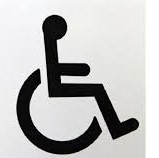 It is your responsibility to make sure a cut off valve is installed on your side of the meter.  The meter box is the property of EMC Water and is not to be used to cut off your water.  The cut off valve in the meter is for use of EMC Water.  So please make sure you have one or more cut off valves installed on your side of the meter.